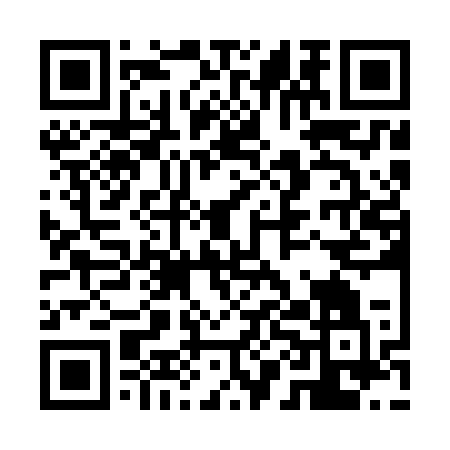 Ramadan times for Savikoti, EstoniaMon 11 Mar 2024 - Wed 10 Apr 2024High Latitude Method: Angle Based RulePrayer Calculation Method: Muslim World LeagueAsar Calculation Method: HanafiPrayer times provided by https://www.salahtimes.comDateDayFajrSuhurSunriseDhuhrAsrIftarMaghribIsha11Mon4:314:316:4512:284:076:136:138:1912Tue4:274:276:4212:284:096:156:158:2113Wed4:244:246:3912:274:116:176:178:2414Thu4:214:216:3612:274:136:196:198:2615Fri4:184:186:3312:274:156:226:228:2916Sat4:144:146:3012:274:176:246:248:3217Sun4:114:116:2812:264:196:266:268:3518Mon4:084:086:2512:264:216:296:298:3719Tue4:044:046:2212:264:226:316:318:4020Wed4:014:016:1912:254:246:336:338:4321Thu3:573:576:1612:254:266:356:358:4622Fri3:543:546:1312:254:286:386:388:4923Sat3:503:506:1012:254:306:406:408:5124Sun3:473:476:0812:244:316:426:428:5425Mon3:433:436:0512:244:336:456:458:5726Tue3:393:396:0212:244:356:476:479:0027Wed3:353:355:5912:234:376:496:499:0328Thu3:323:325:5612:234:386:516:519:0729Fri3:283:285:5312:234:406:546:549:1030Sat3:243:245:5012:224:426:566:569:1331Sun4:204:206:471:225:437:587:5810:161Mon4:164:166:451:225:458:008:0010:202Tue4:124:126:421:225:478:038:0310:233Wed4:084:086:391:215:488:058:0510:264Thu4:034:036:361:215:508:078:0710:305Fri3:593:596:331:215:528:098:0910:336Sat3:553:556:301:205:538:128:1210:377Sun3:503:506:281:205:558:148:1410:418Mon3:453:456:251:205:578:168:1610:449Tue3:413:416:221:205:588:198:1910:4810Wed3:363:366:191:196:008:218:2110:52